Monday 8th February 2021   YEAR 2Enjoy doing the activities listed.  The order to do them in is suggested below but you can change them to suit you. Please send me any work, photos or comments via Tapestry. Thank you. Maths: level 1 challenge  Can I write a repeated subtraction and a division sum for each picture problem?How many pairs of socks?  First count the total number of socks.    8Then put into pairs.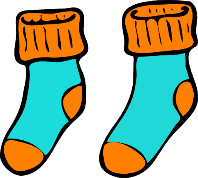 8    -    2        -         2         -         2        -        2    = 0   8    ÷   2    =    4   Now your turn.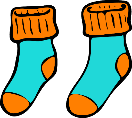 Draw the socks to match this sum: 16 ÷2 = 8     Maths: Level 2 challenge  Can I use multiplication facts to help me with division?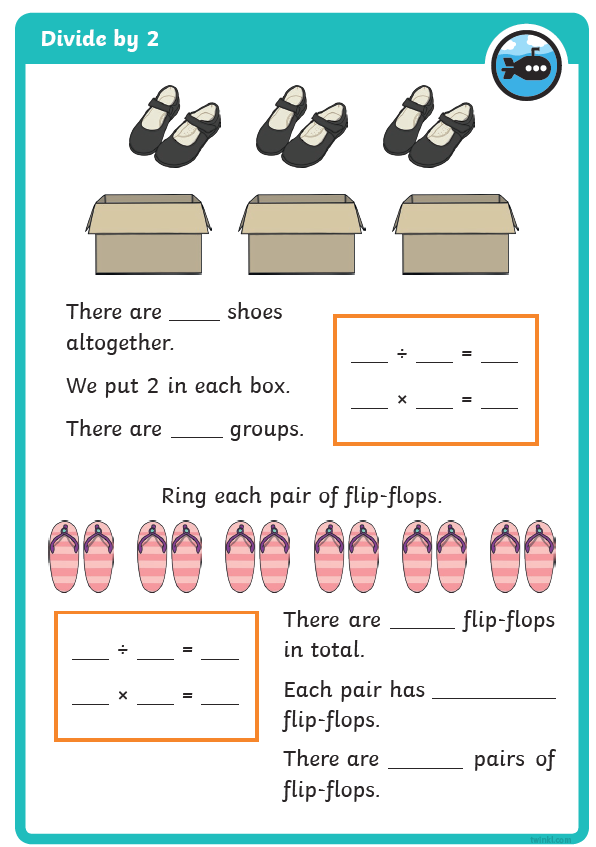 Maths:  optional game 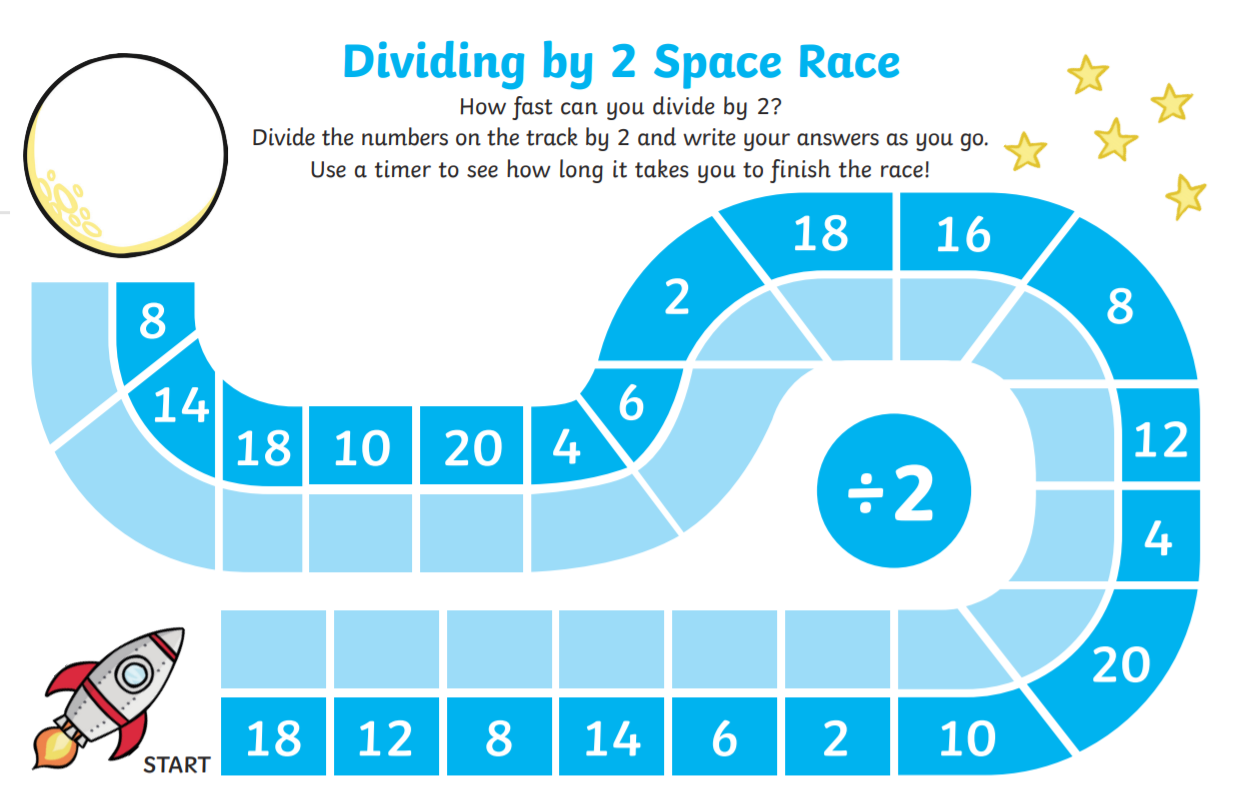 English 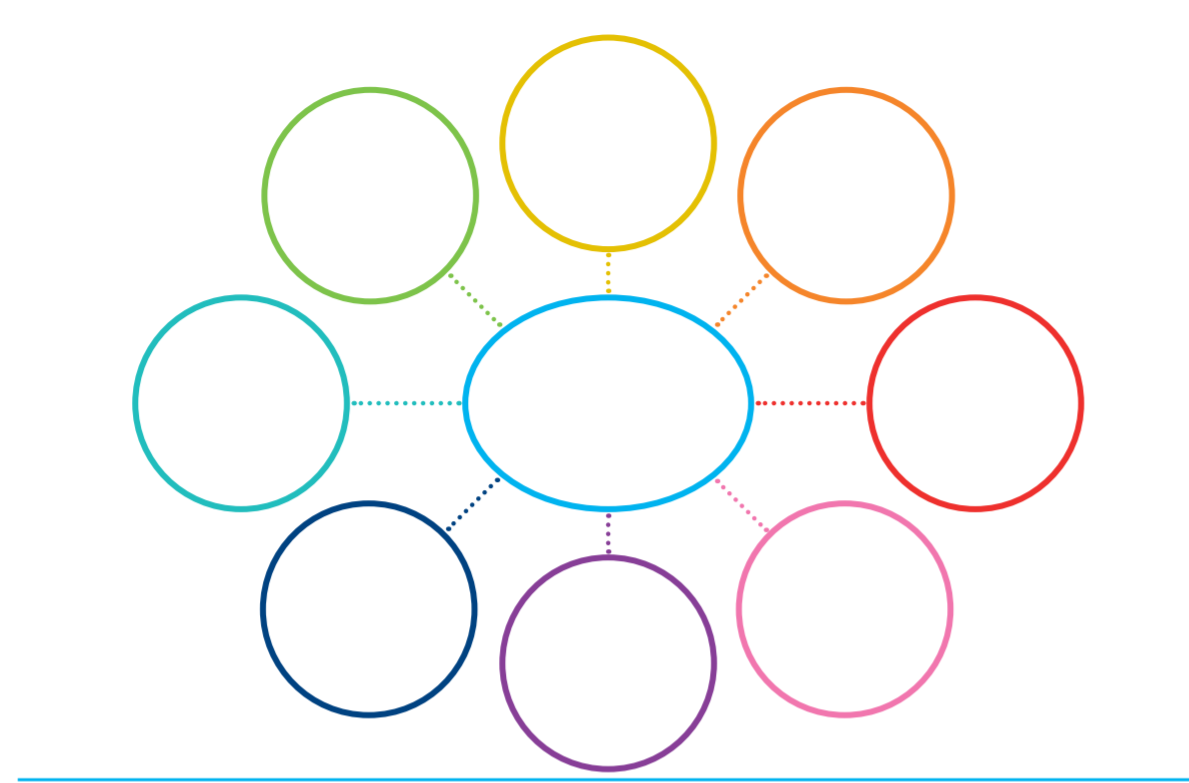 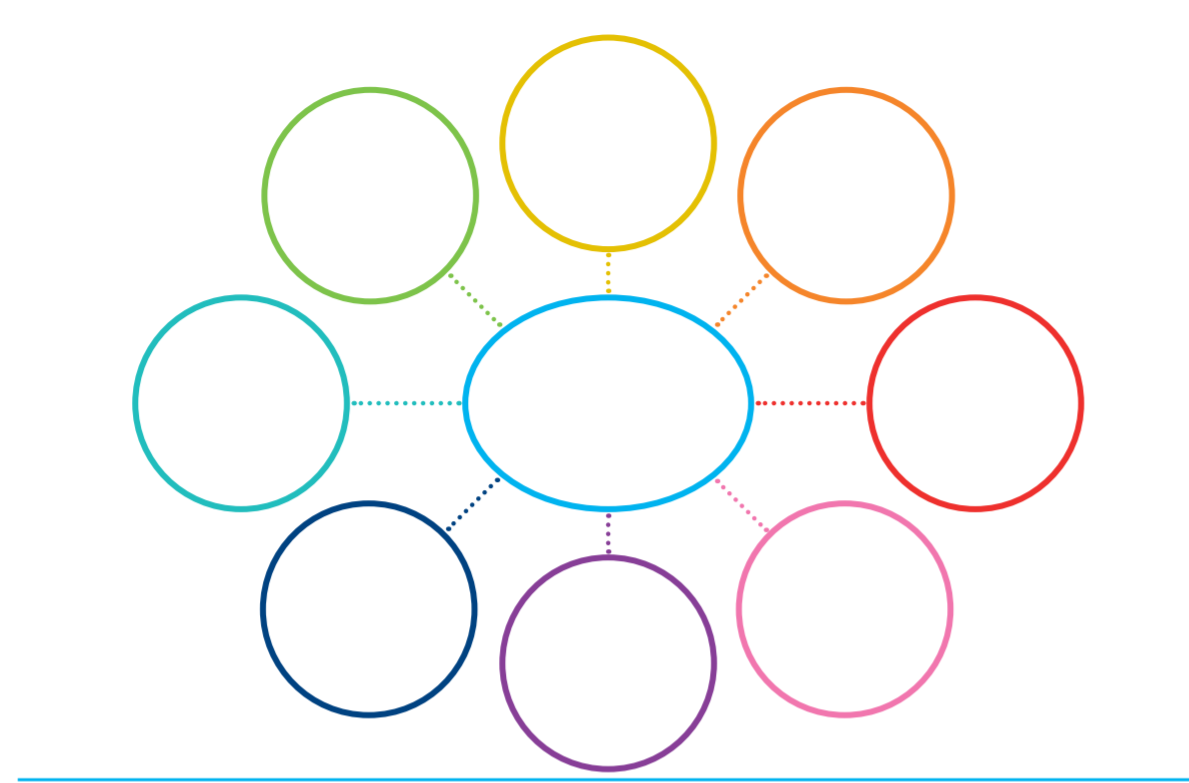 topic Can I explore different sounds?Can I sort them into how they were made? MORNINGLet’s get started  challenge Have a change from Joe  by trying out these! Make a choice to suit you and how you are feeling!https://imoves.com/the-imovement    Maths Learning objective: All childrenCan I write a repeated subtraction and a division sum for groups of 2?Some childrenCan I use multiplication facts to help me with division?This week we will be grouping objects and exploring the link between repeated subtraction and division.To get an idea of this watch this FIRST teaching video:https://www.bbc.co.uk/bitesize/articles/zhwmhg8  IntroductionDivision can be done by sharing or grouping. We usually use grouping.Look at this question: How many pairs? This means how many groups of 2.First count the total number of socks i.e. 6 We can work it out by  splitting them into equal groups of two                 1                                       2                                   3So the answer is 3 pairs We could count back to check as a repeated subtraction sum6   -   2   -   2  -  2  =  0       you counted back 3 timesOr we can write is as 6 ÷ 2 = 3.This can be read as ‘how many groups of 2 are there in 6?’division can also be worked out  like this:                         -2                        -2                     -2               0                         2                       4                        6     repeated subtraction Arrays                            6 divided into groups of 2 is 3 rows.It helps to know your x2 table by heart!÷ 2 is the same as halvingRemember when  ÷ by 2 the answers will always end in 0, 2, 4, 6,8 (remainders come into year 3)It can’t be done in any order – biggest number has to be first.It can be checked by multiplying e.g. 6 ÷ 2 = 3     3 x 2 = 6   Now try sharing these socks into pairs or groups of 2Top tip: get some real socks to help youHere is an example. How many pairs?  First count the total number of socks.                        8Then put into pairs or groupa of 2.Does your answer look like this:       1                                 2                    3                          4So the answer is 4 pairs We could count back to check as a repeated subtraction sum8   -   2   -   2  -  2    -  2   =  0    you counted back 4 timesOr we can write is as 8 ÷ 2 = 4.This can be read as ‘how many groups of 2 are there in 8?’Now can you show it on a number line and as an array?Activities All childrenWrite sums for the pictures as modelled above (see work below).Most children Work sheet below  Optional Play the game (see below)English Learning objective: Can I find out about Louis Braille and begin to create a mind map? IntroductionLast week in topic work we discovered a pair of glasses in the box and found out that SIGHT is one of our five senses.This week you will find out more about LOUIS BRAILLE who developed a way of reading and writing for people who couldn’t see. It is called the Braille alphabet and is still used today.First travel back in time to find out more about Louis Braille by watching Magic Grandad.https://www.youtube.com/watch?v=b6cVVTMioPc Activity: Think about all the facts you have found out and start to make a mind map.Can you write at least 6 facts – one in each circle?KEEP FOR TOMORROW Handwriting/ spellings, grammar, punctuation  or phonicsLearning objective: Can I use the words  because, if or when in a sentence? Introduction   There were some great stories written by Year 2 in week 4 based on ‘The Elves and the Shoemaker’.  Stories were even more successful when sentences were joined together with words like ‘because’. This week you will find out about other words you can use to join two parts of a sentence together. These can be called co-ordinating conjunctions.Conjunctions join together two different, but related, parts of a sentence.They can be words like: and, but, if, when, becauseFor example: I like swimming and she likes dancing.Activities  Watch the short video below to see some more examples of conjunctions in action!https://www.bbc.co.uk/bitesize/articles/z6rvbdmNext watch the ‘teacher talk video’ on the same webpage Top tip!You can use because, if and when at the beginning or the middle of a sentence.For example:I was late because I missed the bus.Because I missed the bus, I was late.Try finishing this sentence using the word because My kite flew into a tree  because………………………………………Now change the order of the sentence by starting with Because …………………………………………………my kite flew into a tree.Lunchtime!AFTERNOON Reading Read at least 3 pages of a book or go online to find a story (see reading notes on school website). You can also borrow reading packs from school.Topic Learning objective: Can I explore different sounds?Can I sort them into how they were made?    Introduction:The owner of the box is still a mystery!We know:that they were part of a big familythey had an x ray of their handthey had lost a tooththey wore glasseslet’s look at Clue 5:      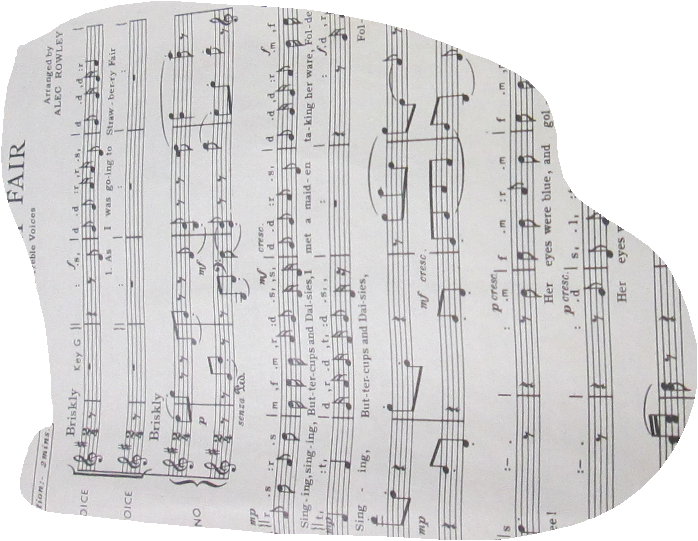  Can you guess what it is?Yes, it is a piece of music. Maybe the owner of the box liked to listen to music or maybe played an instrument.To be able to hear any sound you need to use another of your five senses ; HEARING  Activity.Find out more about your sense of hearing with this short clip:https://www.bbc.co.uk/bitesize/clips/zqf9wxsTest your knowledge of soundshttp://www.lancsngfl.ac.uk/curriculum/computing/index.php?category_id=13Walk round your house and garden and see how many different sounds you can make.You may need to tap, or blow, or pluck.BE CAREFUL!Make a list of the sounds you made.As an extension can you sort them into the way in which the sounds were made (see sheet below).Story/ yoga/ mindfulness activity/ songs  Additional notes for parents. Be kind to yourselves! Do what you can! Don’t forget to  join the Willow Class Google meeting tomorrow.Things which made a sound by tapping.Things which made a sound by scraping. Things which made a sound by blowing.Things which made a sound by ………………………………………….